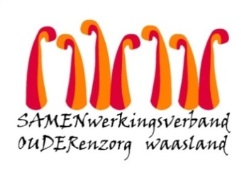 Nieuwsbrief wzc Heilig Hart  – 8 januari 2021Beste familie, mantelzorger, Wijziging data screening
In de vorige  nieuwsbrief dd. 6 januari 2021 werd meegedeeld  dat een nieuwe screening zou doorgaan op zaterdag 9 januari.   In overleg met de CRA wordt  vandaag, vrijdag 8 januari  bij alle negatief gescreende bewoners en medewerkers een herttest gedaan.Afhankelijk van de resultaten is het mogelijk dat we bewoners terug moeten opspitsen naar een besmette of niet-besmette zone.   We houden jullie verder op de hoogte.Hoop oprecht met ons mee dat iedereen negatief test.             Met vriendelijke groeten,Ann Van Calenberge
Dagelijks verantwoordelijke